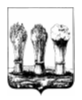 Управление транспорта и связи города Пензы            __________________________________________________________________________________________________________________________________________________________________________________________________________________АДМИНИСТРАЦИЯ ГОРОДА ПЕНЗЫП Р И К А З     от «03» октября 2016 года № 102О внесении изменений в схему движения муниципальных маршрутов регулярных перевозок г.Пензы №№ 2, 4, 7, 54, 66, 70В соответствии с Положением по организации транспортного обслуживания населения автомобильным транспортом и городским наземным электрическим транспортом на муниципальных маршрутах регулярных перевозок города Пензы, утвержденным постановлением администрации города Пензы от 31.12.2015 №2308,ПРИКАЗЫВАЮ:Включить в схему движения муниципальных маршрутов регулярных перевозок г.Пензы  № 2 «Кривозерье - Центр Искусств»,                        № 4 «Кольцевая - Кривозерье», № 7 «Кольцевая - Аэропорт», № 54 «Запрудный - Аэропорт», № 66 «ул. Ладожская - Аэропорт», № 70 «Запрудный – ул. Российская» остановку общественного транспорта «Фонтан» (из центра) по улице Кирова в районе дома № 42. 2. Главному специалисту Управления транспорта и связи города Пензы Садовову А.С. настоящий приказ опубликовать в средстве массовой информации, определенном в установленном порядке для официального опубликования приказов Управления транспорта и связи города Пензы, и разместить на официальном сайте администрации города Пензы в разделе «Транспорт и связь» в информационно-телекоммуникационной сети Интернет.3. Настоящий приказ вступает в силу со дня включения измененных сведений о маршрутах №№ 2, 4, 7, 54, 66, 70 в Реестр муниципальных маршрутов регулярных перевозок города Пензы.4. Контроль за выполнением настоящего приказа оставляю за собой.Начальник Управления				      	                    М.А. Иванкин